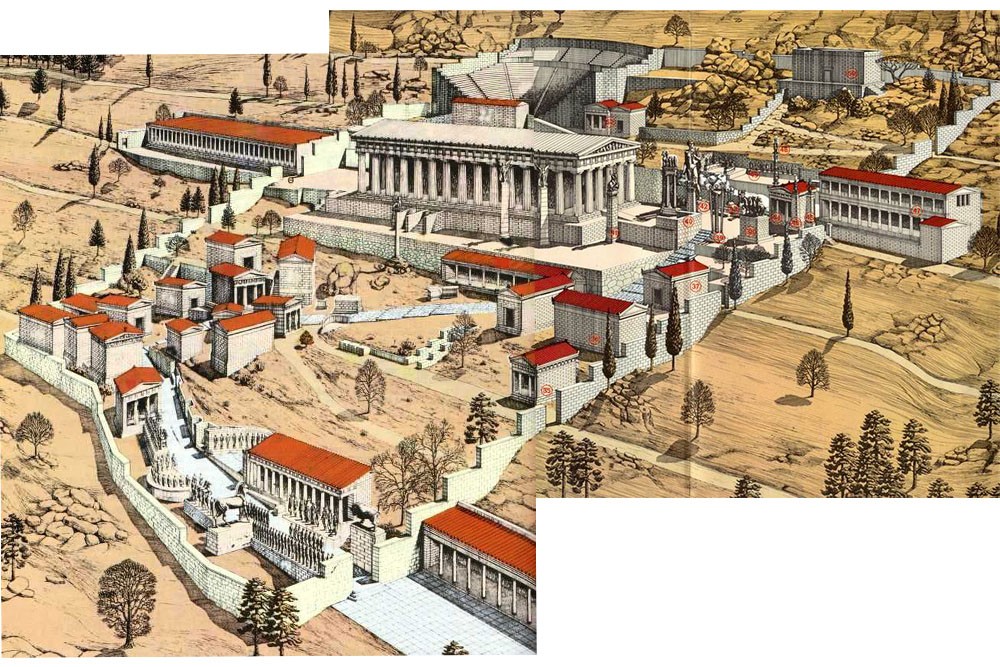 ДЕЛЬФЫ РЕКОНСТРУКЦИЯ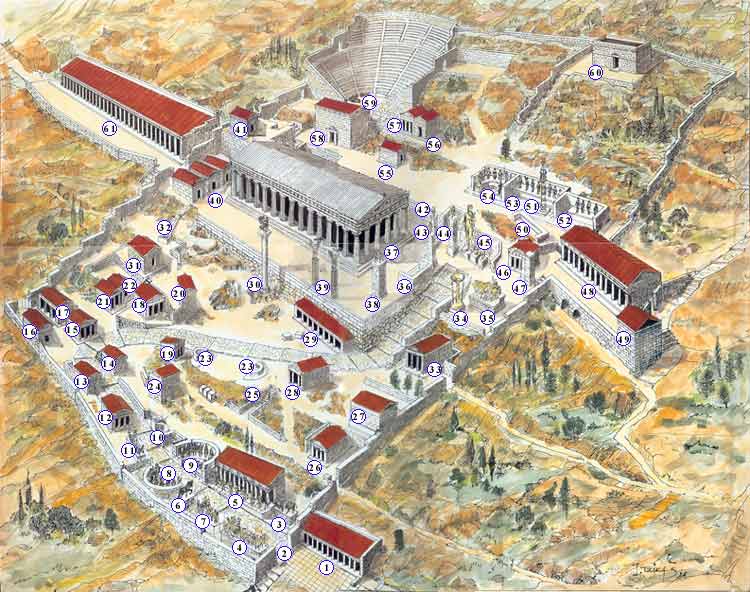 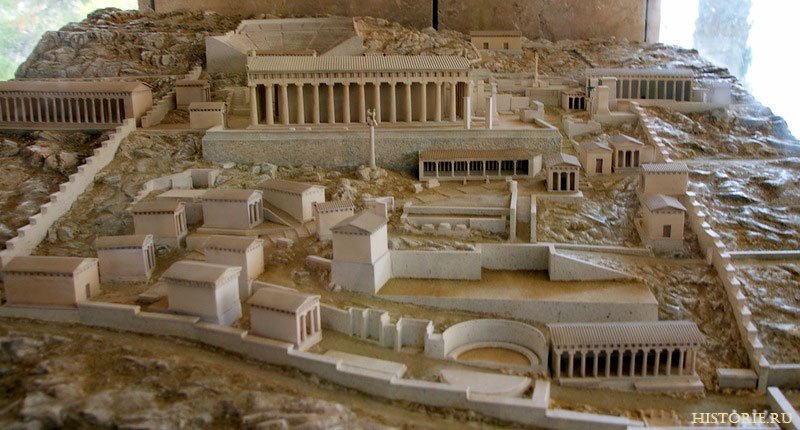 